TOP Semináře s.r.o.,Vzdělávací agenturaAkreditované programy MPSV a MV ČR			Zátiší 476/12, Ostrava – Svinov, 721 00IČ: 06546897 Mobil:602 707 481, E-mail: info@topseminare.czvíce informací na: www.topseminare.cz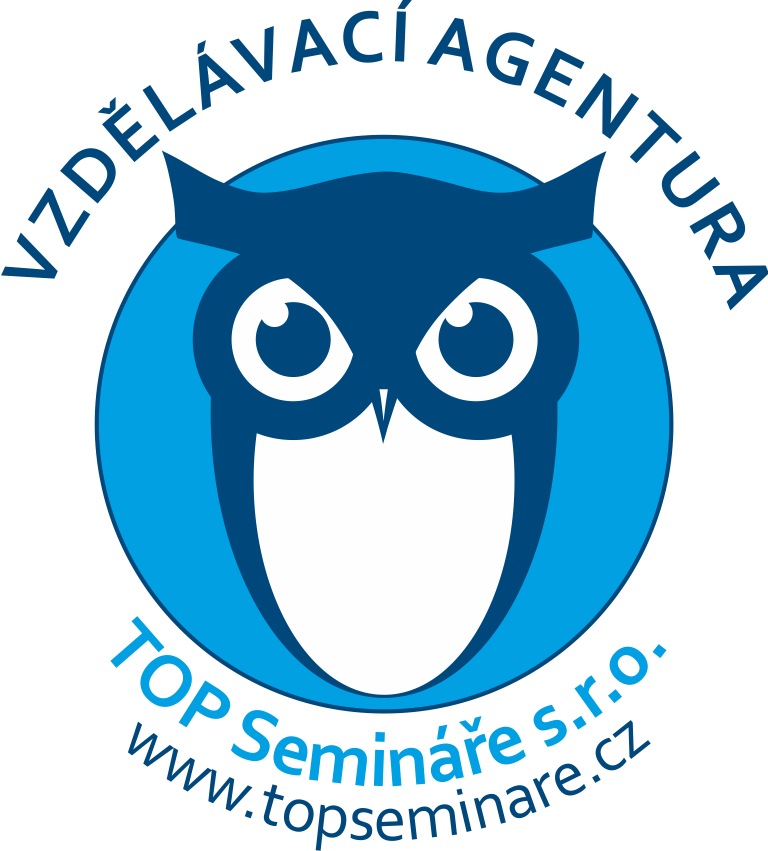 si Vás dovolujeme pozvat na seminář„Základní metody krizové intervence v práci s dětmi a rodinou“              (na semináři zazní řada případů z bohaté praxe lektora)
akreditace MPSV: Základní metody krizové intervence v práci s dětmi a rodinou(8. hodin) A2023/0473-SPakreditace MVČR: Základní metody krizové intervence v práci s dětmi a rodinou (8. hodin) AK/PV-435/2023.OBSAH: Úvod do problematiky Zahájení, uvedení cílů, seznámení s tématem, harmonogramem obsahové struktury, lektorem a technickým zajištěním, očekávání.  Přehled vybraných důležitých pojmů, pojících se s touto problematikou.  Krize jako společenský fenoménDefinice krize. Nejčastější příčiny krize u dětí, dospívajících a dospělých. Projevy krize. Typologie a druhy krizí. Spouštěče krize a jejich dělení. Fáze krize. Emoční obraz krize, úzkost a stres. Akutní protistresová opatření. Prevence ohrožení syndromem vyhoření.Krizová intervencePrincipy krizové intervence. Formy a cíle krizové intervence. Průběh krize. Reakce na krizovou situaci u dětí, dospívajících a dospělých a jejich specifika. Řešení krize. Obecné postupy v rámci krizové intervence. Metody a techniky krizové intervence. Sociálně právní aspekty krizové intervence.Krizová komunikaceHlavní zásady pro komunikaci s dětmi v krizových situacích a jejich blízkými.Vybraná specifická témata krizové intervenceNejčastější typy krizových situací, zaměřené na děti a dospívající.  Krize spojené s jednotlivými fázemi života (krizová intervence u dětí, dospívajících a jejich rodin, krizová intervence u žen a mužů, v seniorském věku apod.). Krize spojené s partnerstvím, manželstvím a sexualitou.  Krize spojené s duševními poruchami (klient s poruchou osobnosti, klient se závislostí, týraní a zneužívaní klienti, problematika sebevražd apod.).  Závěr	     Shrnutí problematiky, dotazy posluchačů.Součástí ceny je osvědčení o absolvování semináře, materiály k tématu v elektronické podoběa občerstvení, které sestává z nealkoholických nápojů, občerstvení v průběhu školení (chlebíčky, sladké pečivo v rautové podobě apod.)Jak se přihlásit:  	Zaplaťte účastnický poplatek a vyplňte přihlašovací formulář, prostřednictvím našich webových stránek www.topseminare.cz . Úředníci ÚSC mohou realizovat platbu za seminář až po obdržení faktury po semináři. Nejasnosti a dotazy rádi vyřídíme telefonicky či emailem (kontakty viz výše nebo na webových stránkách). Ve lhůtě tři dny a méně před konáním akce není možné zrušit účast na semináři. Kdykoli je možné nahlásit náhradníka na info@topseminare.cz. Zaplacení a smluvní podmínky: Úhradu semináře proveďte na náš účet č. 5000500032/5500 Raiffeisen Bank, neopomeňte uvést správný variabilní symbol. Daňový doklad obdrží účastníci v den konání semináře. V případě neúčasti se vložné nevrací, ale je možné poslat náhradníka. Variabilní symbol20245006   NOVINKATermín konání31.5. 2024 (pátek) od 8,30 hod. (prezence od 8,00hod -  8,30 hod.)Místo konáníHotel ILF Budějovická 15/743 14000 Praha, https://hotel-ilf.hotel.cz/map/PřednášíBc. David Tichý, DiS.(Ředitel krizového centra Ostrava, zkušený lektor s bohatou praxí v oblasti přednášené problematiky)Cena (vč. občerstvení)1990 Kč / osobu 